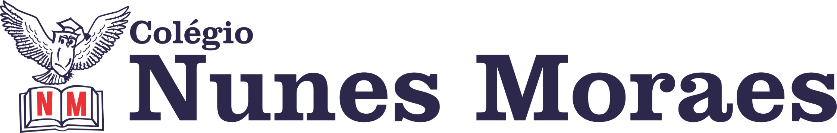 “E que tudo que for bom, encontre uma maneira de chegar até você. Bom dia!”Feliz terça-feira!1ª aula: 7:20h às 8:15h – PORTUGUÊS – PROFESSORA: TATYELEN PAIVAO link será disponibilizado no grupo de whatsApp dos alunos.1º passo: Faça a leitura. - pág. 252º passo: Resolva os exercícios no livro SAS. – pág. 27 e 28 (questões 5 a 8)Caso não consiga acessar à aula, aguarde a correção que será enviada pela professora no grupo.3º passo: Atente-se à correção da atividade. – pág. 27 e 28 (questões 5 a 8)Durante a resolução dessas questões o professora Tatyellen vai tirar dúvidas no chat/whatsapp (992193687)Faça foto das atividades que você realizou e envie para coordenação Islene (9.9150-3684)Essa atividade será pontuada para nota.2ª aula: 8:15h às 9:10h – HISTÓRIA – PROFESSORA: ANDREÂNGELA COSTAO link será disponibilizado no grupo de whatsApp dos alunos.1º passo: Assista à aula pelo Google Meet.Caso não consiga acessar, comunique-se com a Coordenação e assista a videoaula sugerida.2º passo: Correção de exercícios pós-aula. Livro SUP 2, página 84 (questão 1) e página 85 (questão 5).3º passo: Resolução de questões. Livro SAS (2), página 31, questões (2 e 3)4º passo: Atividade pós-aula. Livro SUPLEMETAR (2), página 85, questão 4 / página 86, questão 86. 
Link extra com explicação - https://sastv.portalsas.com.br/channels/1/videos/3447Durante a resolução dessas questões o professora Andreângela vai tirar dúvidas no chat/whatsapp (992743469)Faça foto das atividades que você realizou e envie para coordenação Islene(9.9150-3684)Essa atividade será pontuada para nota.Intervalo: 9:10h às 9:30h3ª aula: 9:30h às 10:25 h-  PORTUGUÊS – PROFESSORA: TATYELLENO link será disponibilizado no grupo de whatsApp dos alunos.1º passo: Atente-se à explicação do paradidático “Meu avô e eu”.Caso não consiga acessar à aula, realize a leitura do paradidático.Durante a resolução dessas questões o professora Tatyellen vai tirar dúvidas no chat/whatsapp (992193687)Faça foto das atividades que você realizou e envie para coordenação Islene(9.9150-3684)Essa atividade será pontuada para nota.4ª aula: 10:25h às 11:20h – MATEMÁTICA – PROFESSOR: DENILSON SOUSAO link será disponibilizado no grupo de whatsApp dos alunos1° passo: Releia as páginas 40 e 41 2° Passo: Enquanto realiza o 1° passo, acesse o link disponibilizado no grupo da sala no WhatsApp para ter acesso a sala de aula no Google Meet.  Obs.: o aluno que não conseguir ter acesso a videoconferência na plataforma Google Meet, deve fazer seguinte: Assista ao vídeo presente em: https://youtu.be/qXmOzO9OMJI3° passo: Resolva a questão 1 da página 41Durante a resolução dessas questões o professor Denilson vai tirar dúvidas no chat/whatsapp (991652921)Faça foto das atividades que você realizou e envie para coordenação Islene(9.9150-3684)Essa atividade será pontuada para nota.PARABÉNS POR SUA DEDICAÇÃO!